MINISTÉRIO DA EDUCAÇÃOUNIVERSIDADE FEDERAL DO PIAUÍPRÓ-REITORIA DE PESQUISACOORDENADORIA DE PESQUISAXXIV SEMINÁRIO DE INICIAÇÃO CIENTÍFICACampus Universitário Ministro Petrônio Portela, Bloco 06Bairro Ininga Cep: 64049-550 – Teresina-PI – BrasilFone (86) 3215-5564 – E-mail: pesquisa@ufpi.edu.brFICHA DE INSCRIÇÃO PARA MINICURSOXXIV SICATENÇÃO: O NÚMERO DE VAGAS DOS MINICURSOS SÃO LIMITADAS. A CONFIRMAÇÃO SERÁ ENCAMINHADA POR E-MAIL JUNTAMENTE COM O NÚMERO DA INSCRIÇÃO SEGUINDO A ORDEM DE ENVIO DA FICHA. 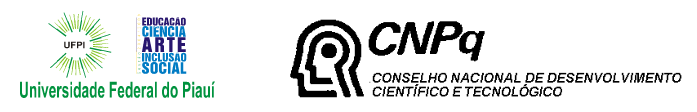 INFORMAÇÕESINFORMAÇÕESINFORMAÇÕESINFORMAÇÕESDIA 25/ 11/ 2015, HORÁRIO: 14:00 ÀS 18:00 HDIA 25/ 11/ 2015, HORÁRIO: 14:00 ÀS 18:00 HDIA 25/ 11/ 2015, HORÁRIO: 14:00 ÀS 18:00 HDIA 25/ 11/ 2015, HORÁRIO: 14:00 ÀS 18:00 HMINICURSOÁREALOCALMINISTRANTESMINICURSO A: Estatística: Áreas de atuação e introdução às técnicas básicas utilizando ferramentas computacionaisCiências Exatas, 
da Terra e Engenharias.Auditório do CTProf. Dr. Fernando Ferraz do Nascimento (UFPI)MINICURSO B: Escrita e organização retórica de projetos de pesquisa Ciências Humanas e 
Sociais, Letras e ArtesAuditório do CCEProf. Dr. Francisco Alves Filho (UFPI)MINICURSO C: Técnicas de Metodologia Aplicada à PesquisaCiências da VidaAuditório do Farmácia Profa. Dra. Chistiane Mendes Feitosa (UFPI)IDENTIFICAÇÃO DO PARTICIPANTE(    ) DOCENTE  
(    ) DISCENTE, IDENTIFIQUE QUAL PROGRAMA PARTICIPA: (    )PIBIC, (  )PIBIC EM, (    ) ICV. NOME COMPLETO: CURSO: CENTRO/CAMPUS:CONTATO:E-MAIL:IDENTIFICAÇÃO DO MINICURSOMINICURSO:MINISTRANTE:DIA:                                                                            HORÁRIO:LOCAL:DADOS DA INSCRIÇÃO
(OBS.: FAVOR NÃO PREENCHER, ESTE CAMPO É PARA PREENCHIMENTO DA COORDENAÇÃO DE PESQUISA- CPES)N° DA INSCRIÇÃO: 